PSMB/GIG/1/20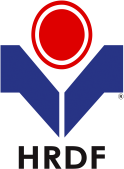 TRAINEE REGISTRATION FORMPENJANA HRDF – GERAK INSAN GEMILANG INITIATIVE (GIG)    A.   TRAINING INFORMATION	    B.   TRAINEE INFORMATION	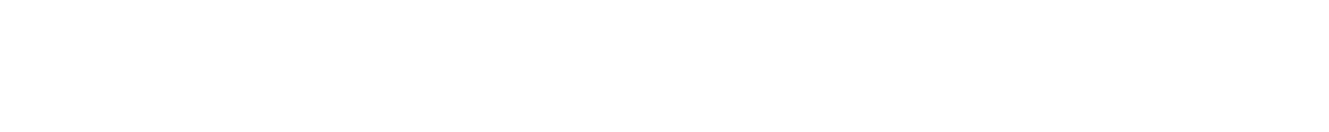 8	Academic	: QualificationSUPPORTING DOCUMENTS TO BE ATTACHED FOR TRAINEESUPPORTING DOCUMENTS TO BE ATTACHED FOR TRAINEECopy of NRIC1Course Title:SOCIAL MEDIA MARKETER PROFESSIONAL COURSE……………………………………………………………………….........……………...……………………………………………………………………….........……………...……………………………………………………………………….........……………...……………………………………………………………………….........……………...……………………………………………………………………….........……………...……………………………………………………………………….........……………...……………………………………………………………………….........……………...……………………………………………………………………….........……………...……………………………………………………………………….........……………...……………………………………………………………………….........……………...……………………………………………………………………….........……………...……………………………………………………………………….........……………...2Training Delivery:Classroom	Virtual	Blended	Others :Please specify……………………Days	Hours3Total Duration:Classroom	Virtual	Blended	Others :Please specify……………………Days	Hours4Start Date:……………………………………………………………………….........……………...……………………………………………………………………….........……………...……………………………………………………………………….........……………...……………………………………………………………………….........……………...5Completion Date:……………………………………………………………………….........……………...……………………………………………………………………….........……………...……………………………………………………………………….........……………...……………………………………………………………………….........……………...6Venue:……………………………………………………………………….........……………...……………………………………………………………………….........……………...……………………………………………………………………….........……………...……………………………………………………………………….........……………...……………………………………………………………………….........……………..……………………………………………………………………….........……………..……………………………………………………………………….........……………..……………………………………………………………………….........……………..7Mode of Training:Full Time	Part-Time8Training Provider:ELEV8 ASIA SDN BHD……………………………………………………………………….........……………...……………………………………………………………………….........……………...1Name:……………………………………………………………………….........……………...……………………………………………………………………….........……………...……………………………………………………………………….........……………...……………………………………………………………………….........……………...……………………………………………………………………….........……………...……………………………………………………………………….........……………...……………………………………………………………………….........……………...……………………………………………………………………….........……………...2NRIC No.:……………………………………………………………………….........……………...……………………………………………………………………….........……………...……………………………………………………………………….........……………...……………………………………………………………………….........……………...3Gender:Male	Female4Race:Malay	Chinese	Indian	Others :Please specify……………………5Address:Malay	Chinese	Indian	Others :Please specify…………………………………………………………………………………………….........……………...……………………………………………………………………….........……………...……………………………………………………………………….........……………...……………………………………………………………………….........……………...……………………………………………………………………….........……………...……………………………………………………………………….........……………...6Tel. No:……………………………………………………………………….........……………...7Email:……………………………………………………………………….........……………...Signature:…………………………………………………………Name:…………………………………………………………NRIC No.:…………………………………………………………Date:…………………………………………………………